ҠАРАР                                                                                                                             РЕШЕНИЕ27 апрель 2023й.		                                               № 178                                   27 апреля 2023г.Об утверждении проекта отчета об исполнении бюджета сельского поселения Никифаровский сельсовет муниципального района Альшеевский район Республики Башкортостанза 2022 год                 Совет  сельского поселения Никифаровский сельсовет муниципального района Альшеевский район Республики Башкортостан                       р е ш и л:           1.  Утвердить  проект отчета об исполнении  бюджета сельского поселения Никифаровский сельсовет муниципального района Альшеевский район Республики Башкортостан за 2022 год по доходам в сумме 5 463 497,65 рублей или 196,60 процента и по расходам 5 442 871,42 рублей или 195,86 процентов со следующими показателями по:           1) доходам бюджета сельского поселения Никифаровский сельсовет муниципального района Альшеевский район Республики Башкортостан за 2022 год по кодам видов доходов, подвидов доходов, классификации операций сектора государственного управления, относящихся к доходам бюджетов, согласно приложению 1 к настоящему Решению;           2)  распределение  бюджетных ассигнований  сельского поселения Никифаровский сельсовет муниципального района Альшеевский район Республики Башкортостан за 2022 год по разделам, подразделам, целевым статьям  (муниципальным программам сельского поселения Никифаровский сельсовет муниципального района Альшеевский район Республики Башкортостан  и непрограммным направлениям деятельности), группам видов расходов классификации расходов бюджетов, согласно приложению 2 к настоящему Решению;                       3) распределение бюджетных ассигнований сельского поселения Никифаровский сельсовет муниципального района Альшеевский район Республики Башкортостан за 2022 год по  целевым статьям  (муниципальным программам сельского поселения Никифаровский сельсовет муниципального района Альшеевский район Республики Башкортостан  и непрограммным направлениям деятельности), группам видов расходов классификации расходов бюджетов, согласно приложению 3 к настоящему Решению;           4) ведомственной структуре расходов бюджета сельского поселения Никифаровский сельсовет муниципального района Альшеевский район Республики Башкортостан за 2022 год согласно приложению 4 к настоящему Решению;             5)  источники  финансирования дефицита бюджета сельского поселения Никифаровский сельсовет муниципального района Альшеевский район  Республики Башкортостан за 2022 год по кодам групп, подгрупп, статей, видов источников финансирования дефицитов бюджетов экономической классификации, относящихся к источникам финансирования дефицитов бюджетов согласно приложению 5 к настоящему Решению.           2. Настоящее Решение вступает в силу со дня официального обнародования.Глава сельского поселения Никифаровский сельсоветмуниципального района Альшеевский район  Республики Башкортостан                                                И.М. Бикмурзин                   БАШҠОРТОСТАН РЕСПУБЛИКАҺЫӘЛШӘЙ РАЙОНЫМУНИЦИПАЛЬ РАЙОНЫНЫҢНИКИФАР АУЫЛ СОВЕТЫАУЫЛ БИЛӘМӘҺЕ СОВЕТЫ (БАШҠОРТОСТАН  РЕСПУБЛИКАҺЫ  ӘЛШӘЙ  РАЙОНЫ  НИКИФАР  АУЫЛ  СОВЕТЫ)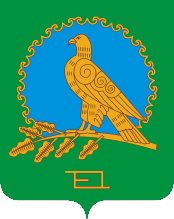 СОВЕТ СЕЛЬСКОГО ПОСЕЛЕНИЯНИКИФАРОВСКИЙ СЕЛЬСОВЕТМУНИЦИПАЛЬНОГО РАЙОНААЛЬШЕЕВСКИЙ РАЙОНРЕСПУБЛИКИБАШКОРТОСТАН(НИКИФАРОВСКИЙ  СЕЛЬСОВЕТ АЛЬШЕЕВСКОГО  РАЙОНА  РЕСПУБЛИКИ  БАШКОРТОСТАН)